SVIM ZAINTERESIRANIMGOSPODARSKIM SUBJEKTIMAUr.broj: R6-16172/21U Osijeku,  24. studenoga 2021. god. Poštovani,temeljem članka 198. stavka 4. Zakona o javnoj nabavi (Narodne novine, broj 120/2016; u daljnjem tekstu: ZJN 2016) javni naručitelj Klinički bolnički centar Osijek na internetskim stranicama Kliničkog bolničkog centra Osijek http://www.kbco.hr/informacije/javna-nabava/ i internetskim stranicama EOJN objavio je nacrt dokumentacije o nabavi te troškovnike za 47 (četrdesetsedam) grupa predmeta nabave (tehničke specifikacije) s opisom predmeta nabave i Predviđenim (okvirnim) jednogodišnjim količinama. Prethodno savjetovanje sa zainteresiranim gospodarskim subjektima trajalo je do 29. listopada 2021. godine.	Tijekom prethodnog savjetovanja Naručitelj je zaprimio primjedbe i prijedloge o nacrtu dokumentacije o nabavi i tehničkoj specifikaciji predmeta nabave od 4 (četiri) zainteresirana gospodarska subjekta. U nastavku navodimo primjedbe i prijedloge gospodarskih subjekata na koje dajemo odgovore kako slijedi:	Ad 1.) Primjedbe i prijedlozi zainteresiranog gospodarskog subjekta: Gospodarski subjekt je uputio zahtjev Naručitelju s prijedlogom za izmjenom dokumentacije o nabavi u troškovnicima, i to spajanje grupa te izmjene opisa za stavke troškovnika: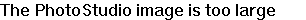 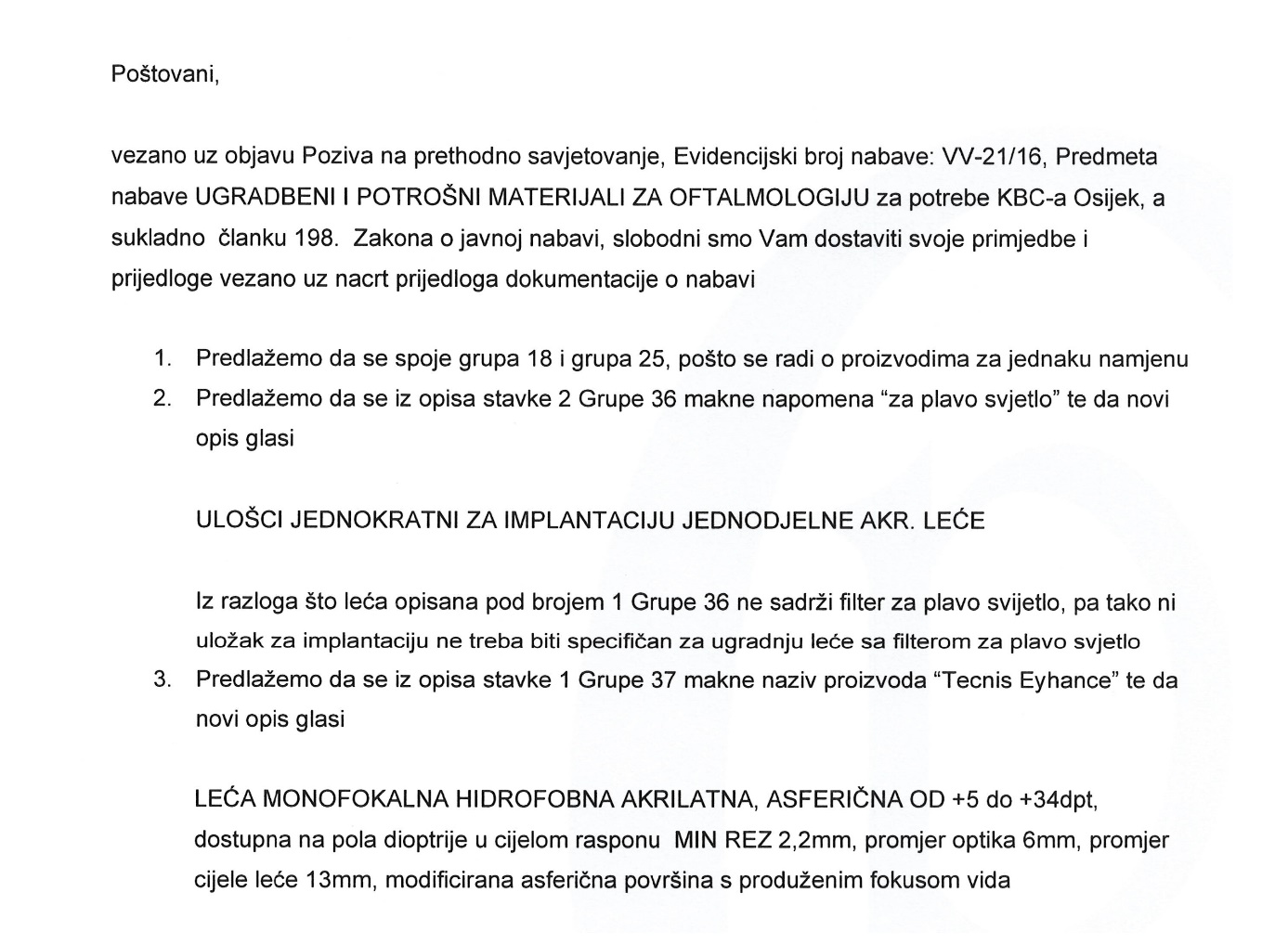 Odgovor Naručitelja:Naručitelj je uvažio prijedlog gospodarskog subjekta za spajanjem grupa troškovnika kao i promjene opisa stavki troškovnika.Ad 2.) Primjedbe i prijedlozi zainteresiranog gospodarskog subjekta: Gospodarski subjekt je uputio zahtjev Naručitelju s prijedlogom za izmjenom dokumentacije o nabavi u troškovniku, i to izmjene opisa za stavke troškovnika:„Molimo vas da u Grupi 38, Red. Br. 1 promijenite tekst koji glasi: “JEDNODJELNA HIDROFOBNA SFERIČNA, AKRILATNA LEĆA OD +31 DO +40 DPT” u “JEDNODJELNA HIDROFOBNA SFERIČNA, AKRILATNA LEĆA OD +6 DO +40 DPT”, kako bi naručitelj raspolagao širim dioptrijskim rasponom.”Odgovor Naručitelja:Naručitelj prihvaća prijedlog gospodarskog subjekta za izmjenom opisa stavke troškovnika. Ad 3.) Primjedbe i prijedlozi zainteresiranog gospodarskog subjekta: Gospodarski subjekt je uputio zahtjev Naručitelju s prijedlogom za izmjenom dokumentacije o nabavi u troškovniku, i to spajanje grupa u jednu i izdvajanje pojedinih stavki troškovnika u zasebne grupe predmeta nabave;„Poštovani,Sukladno nacrtu dokumentacije o nabavi  i troškovniku predmeta nabave UGRADBENI I POTROŠNI MATERIJAL ZA OFTALMOLOGIJU, evidencijski broj: VV-21/16, u prethodnom savjetovanju ur.br. 26-14327/21, molimo Vas za izmjenu tehničke specifikacije i troškovnika predmeta nabave na način da se navedene grupe predmeta nabave broj 1, 2, 3, 4, 5, 7, 8, 9, 10, 12, 14 i 46 ujedine  u jednu grupu predmeta nabave iz razloga što su svi proizvodi u navedenim grupama proizvodi koji se koriste za  kirurgiju stražnjeg segmenta oka te su  kompatibilni uređaju Constellation Vision System u vlasništvu Naručitelja.Nadalje molimo za izmjenu tehničke specifikacije predmeta nabave grupe 30. na način da se iz grupe izdvoje stavke red.br. 3 i 5.:te se stave u zasebnu grupu predmeta nabave, jer sukladno traženom tehničkom opisu istu je u mogućnosti zadovoljiti samo jedan ili niti jedan proizvođač odnosno ponuđač.Isto tako molimo za izmjenu tehničke specifikacije predmeta nabave grupe 31. na način da se iz grupe izdvoji stavka red.br. 4. :te se stavi u zasebnu grupu predmeta nabave jer sukladno traženom tehničkom opisu istu je u mogućnosti zadovoljiti samo jedan ili niti jedan  proizvođač odnosno ponuđač.Slijedom navedenog, predlažemo da Naručitelj izmijeni tehničke specifikacije i troškovnike  predmeta nabave kako je predloženo i naprijed navedeno kako bi se omogućilo lakše i jednostavnije podnošenje ponuda te ravnopravno sudjelovanje i nadmetanje više gospodarskih subjekata te se tako postigla bolja cijena uz jednake ili bolje tehničke karakteristike.“Odgovor Naručitelja:Naručitelj prihvaća prijedlog gospodarskog subjekta za spajanjem navedenih grupa predmeta nabave te izdvajanje pojedinih stavki troškovnika u nove grupe.Ad 4.) Primjedbe i prijedlozi zainteresiranog gospodarskog subjekta: Gospodarski subjekt je uputio zahtjev Naručitelju s prijedlogom za izmjenom dokumentacije o nabavi u troškovniku, i to izmjene stavki troškovnika:„Poštovani, Predlažemo izostavljanje artikla iz Grupe 15 (Prekrivka s 2 vrećice 120x160, jednokratna) jer je taj proizvod predmet Ugovora i nabave Razni sterilni i nesterilni potrošni materijal.“Odgovor Naručitelja:Naručitelj prihvaća prijedlog gospodarskog subjekta za izmjenom troškovnika								Voditelj Službe za poslove nabave:                                                                                                                ___________________                                                                                                                  Boris Flegar, dipl. oec.KLINIČKI BOLNIČKI CENTAR OSIJEKSlužba za poslove nabaveVoditelj Službe:Boris Flegar, dipl.oec.Josipa Huttlera 431000 Osijek, HrvatskaTel: 031/511-111E-mail: boris.flegar@gmail.com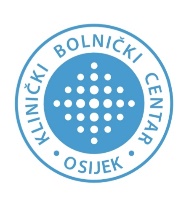 UNIVERSITY HOSPITAL OSIJEKDepartment of SupplyHead of DepartmentBoris Flegar, B.Sc (Econ.Josipa Huttlera 431000 Osijek, HrvatskaPhone: +385 31 511 111E-mail: boris.flegar@gmail.comPREDMET:Izvješće o prihvaćenim i neprihvaćenim primjedbama i prijedlozima u provedenom prethodnom savjetovanju sa zainteresiranim gospodarskim subjektima za pripremu i provedbu otvorenog postupka javne nabave velike vrijednosti za nabavu:UGRADBENI I POTROŠNI MATERIJALI ZA OFTALMOLOGIJU za potrebe KBC-a Osijek, evidencijski broj nabave: VV-21/16- dostavlja se!Redni  brojNAZIV I OPIS PREDMETA NABAVE3.MIDRIJATIK ZA INTRAOKULARNU PRIMJENU5.STERISTRIPRedni  brojNAZIV I OPIS PREDMETA NABAVE4.KANILA MO89 400mm BLUE G20